ساعدي علاء الدين في  الوصول الى حمض الكبرتيك  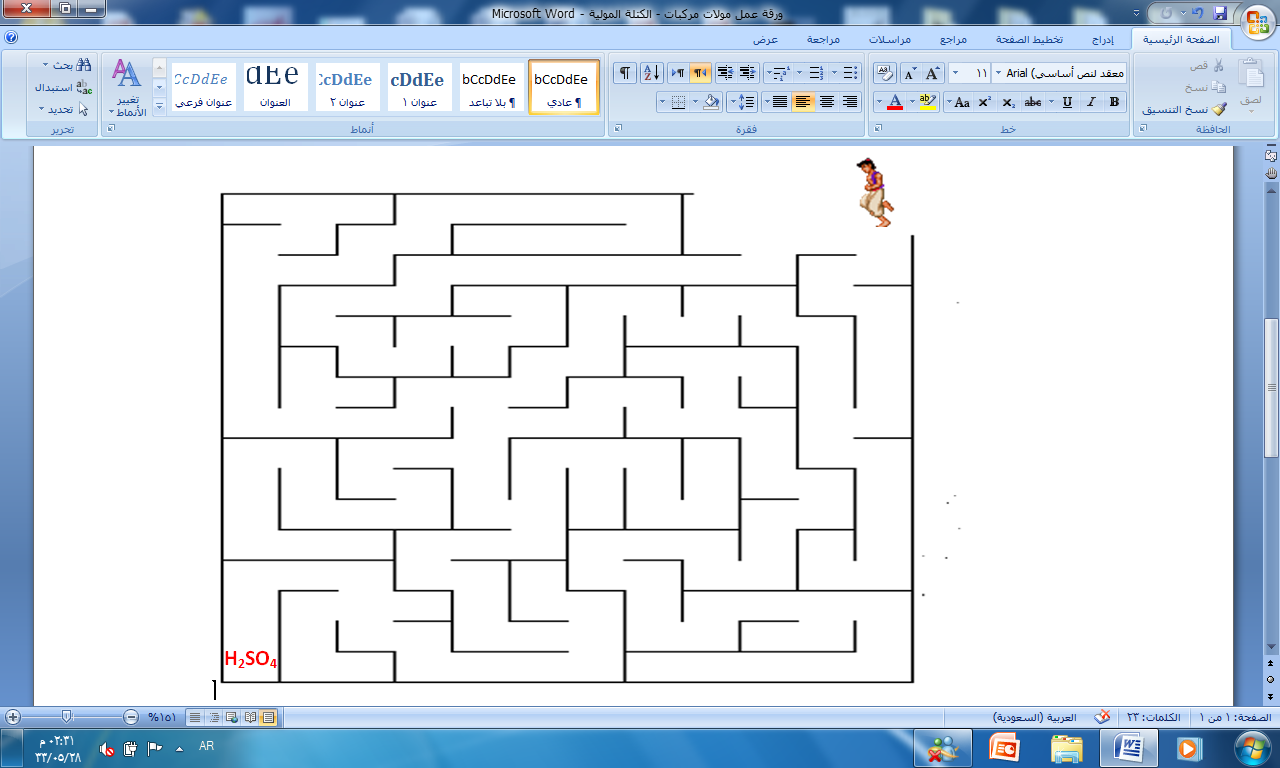 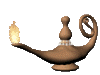 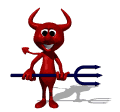 CaCl2NaOHHCNC2H5OH